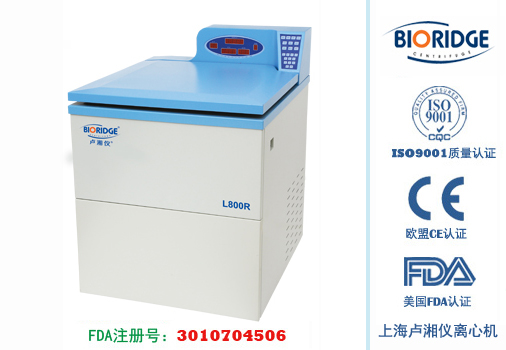 产品介绍技术性能 微机控制，大力矩无刷变频电机驱动，运行稳定、噪音低、转速精度高；采用进口高性能压缩机组、无氟制冷剂R404a，符合环保要求，制冷效果佳；触摸面板，可编程操作，主机运行参数可根据需求设置且自动存储；大屏幕液晶显示或数字显示，人性化界面，操作简单便捷；实时rpm/RCF之间读数换算与设定，方便快捷；配备电子门锁，设有门盖保护、超速、超温、不平衡等多种保护功能，故障自动报警功能，安全可靠；具有10个程序的升/降速率曲线，可根据需要设置升/降速时间。 此款机型样品处理量大，是中心血站、制药、生物工程等领域首选产品。一次可分离12×400ml三联袋或四联袋，24×200ml三联袋。 技术参数 配件中心型号 L800R 最高转速 8000r/min 最大相对离心力 11260×g 最大容量 2400ml×6 1号角转子 500/400ml×6（8000r/min)RCF:11260×g 2号水平转子 2000ml×6（4500r/min)RCF:7920×g 水平转子 2400ml×6（4500r/min)RCF:7920×g 转速精度 ±50r/min 温度范围 -20～+40℃ 温度精度 ±1℃ 压缩机 高性能进口压缩机组、无氟制冷剂R404a 定时范围 1～99h 59min 整机噪音 ＜70dB(A) 电源 AC380V 50Hz 40A 外形尺寸 900×1000×1300mm(L×W×H) 重量 500kg 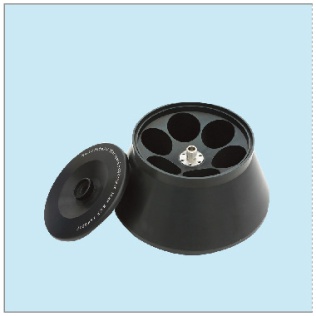 NO.1
容量：500/400ml×6
转速： 8000r/min
离心力： 11260×g
适配器：50ml、100ml、250ml 可根据需求定制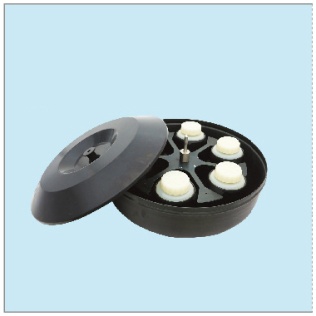 NO.2
容量：2000ml×6
转速： 4500r/min
离心力： 7920×g
查看适配转子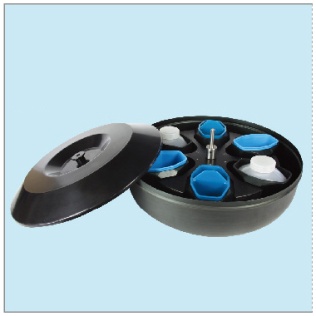 NO.3
容量：2400ml×6
转速： 4500r/min
离心力： 7920×g
查看适配转子